R E P U B L I K A  H R V A T S K A   SPLITSKO-DALMATINSKA ŽUPANIJA                GRAD SPLIT        GRADONAČELNIKKLASA: 330-05/19-01/180URBROJ: 2181/01-09-02/19-19-6Split, 14. lipnja 2019. godineNa temelju članka 15. Zakona o javnoj nabavi („Narodne novine“ broj 120/16), članka 52. Statuta Grada Splita („Službeni glasnik Grada Splita“ broj 17/09, 11/10, 18/13, 39/13, 46/13 - pročišćeni tekst i 11/18) i Pravilnika o provedbi postupaka jednostavne nabave („Službeni glasnik Grada Splita“ broj 4/17), Gradonačelnik Grada Splita dana 14. lipnja 2019. godine, donosiZAKLJUČAKo odabiru ekonomski najpovoljnije ponude u postupku jednostavne nabave usluge izrade projekta izvanrednog održavanja Matoševe ulicePrihvaća se prijedlog članova stručnog povjerenstva Naručitelja za pripremu i provedbu postupka jednostavne nabave usluge izrade projekta izvanrednog održavanja Matoševe ulice u sastavu: Katarina-Nataša Merćep i Anton Gjeldum, te se odabire ponuda zajednice ponuditelja: Jolos d.o.o., Ivana Gundulića 26 a, OIB: 72242397541, Split i Kontrol Projekt d.o.o., Repišće 11a, Repišće, OIB:68476022248, s cijenom ponude od 33.625,00 kuna (s PDV-om).Između Grada Splita i Ponuditelja iz točke 1. ovog Zaključka zaključit će se ugovor po objavi ovog Zaključka na internetskim stranicama Naručitelja budući žalba nije dopuštena.Zadužuje se Upravni odjel za financijsko upravljanje i kontroling za realizaciju ovog Zaključka.Ovaj Zaključak objavit će se u „Službenom glasniku Grada Splita“ i na internetskim stranicama Naručitelja.GRADONAČELNIKAndro Krstulović Opara, v.r.DOSTAVITI:1. Članovima stručnog povjerenstva, svima2. Upravni odjel za financijsko upravljanje i kontroling, ovdje3. Uredništvu „Službenog glasnika Grada Splita“, ovdje4. Pismohrani, ovdjeOBRAZLOŽENJEGrad Split, Obala kneza Branimira 17, Split, OIB: 78755598868 kao Naručitelj proveo je postupak jednostavne nabave usluge izrade projekta izvanrednog održavanja Matoševe ulice,objavljen na internetskim stranicama Grada Splita dana 28. svibnja 2019. godine. Procijenjena vrijednost nabave iznosi 52.000,00 kn bez PDV-a.Do roka za dostavu ponuda, dana 06. lipnja 2019. godine do 12:30 sati pristigle su ukupno 2 (dvije) ponude i to ponuditelja : Žaluzina d.o.o. i Zajednica ponuditelja: Jolos d.o.o., Ivana Gundulića 26 a, Split i Kontrol Projekt d.o.o., Repišće 11a, Repišće.U postupku pregleda i ocjene ponuda Naručitelj je ponudu slijedećeg ponuditelja ocijenio nevaljanom i iz slijedećeg razloga.Žaluzina d.o.o. - Ponuditelj nije dostavio dokument tražen točkom 14. Poziva za dostavu ponuda Preostala ponuda zajednice ponuditelja  ocijenjena je valjanom te je  odlučeno  da se s istim sklopi ugovor o nabavi usluge.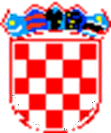 *P/2059337*